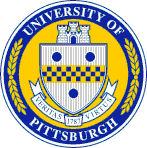 		Graduate 						Department of Infectious Diseases and Microbiology												IDM 2025 MPH Seminar and Journal ClubDocumentation Form for Outside Seminars:A substitute for attending regular seminar/JCPlease send electronically or return to Drs. Mackey Friedman & Sarah KrierAll substitute seminars/journal clubs must be completed by December 18, 2015Must attend 15 total hours of a different seminar/journal club to receive credit for the courseIf student is trying to make up one class, the outside seminar attended should be 1 hour longName of Student:Mark oneLecture		___Conference		___On-line seminar	___Journal Club		___Other ______________________________Place: _______________________Speaker (s), lecturer (s): __________________Name of event or presentation: _______________________________________Date: ____________________Number of hours: ______________(WRITE INSTRUCTIONS FOR STUDENTS HERE FOR HOW YOU WANT THEM TO DOCUMENT THEIR EXPERIENCE/WHAT THEY LEARNED) Date submitted: ______________________Signature of student: ______________________________________________Approved:________________________________________________________Date ______________Dr. Mackey Friedman or Dr. Sarah Krier